Touchstone’sWinter WellbeingBooklet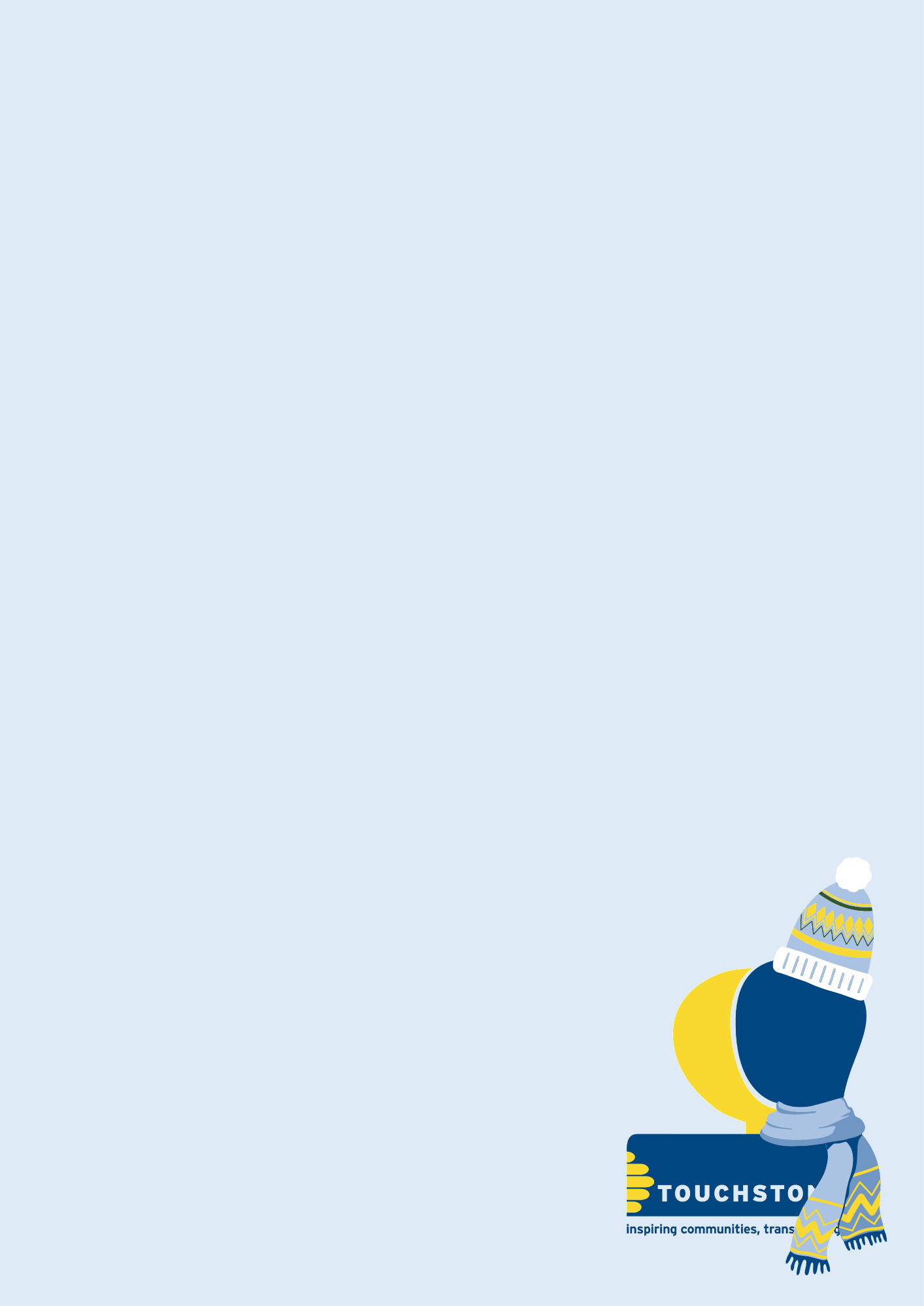 RotherhamContentsMental Health Support    					 3Support with Violence and Abuse			 4Other Key Support							6Warm Spaces									7Other Info on Keeping Warm				8 Getting Food this Winter					9Christmas Dinner on a Budget			    10Mental Health Support If you are struggling this Winter, you are not alone. There are lots of people who can help – take a look below.NHSCall 999 in an emergencyCall 111 – For help with your mental and physical health when you’re not sure what to do. SamaritansHere to listen and talk, no matter what you’re going through Call 116 123 (open 24/7)24 Hour Mental Health HelplineIf you’re in crisis outside of office hours, please phone the RDaSH team for support and signposting to the next steps for careCall: 0800 652 9571 (open 24/7)If you are hard of hearing, Deaf, or unable to use the telephone line to call, please text: 07974 603 610Rotherham Safe SpaceOffers one-to-one support every night from 6pm-midnight for anyone 18+ in crisis. Call 07760 173504 (Fri-Sun) on the night you want to visitFor more on professional referrals, please visit:  https://TouchstoneSupport.org.uk/intensive-community-support/rotherham-safe-space/   Support with Violence and AbuseThe Winter holidays can be times where abuse and violence get worse. If you have experiences of violence and abuse, there are lots of places that can help.National Domestic Violence Helpline (Refuge)Call 0808 2000 247 (open 24/7).Online Live Chat: www.NationalDAHelpline.org.uk/en/Chat-to-us-online (open Mon-Fri, 3-10pm)Web Form: www.NationalDAHelpline.org.uk/en/Contact-us  Rape Crisis (England and Wales) Here to talk for all people aged 16+ who have experienced any type of sexual violenceCall 0808 802 9999 (open 24/7)Chat to them online: https://RapeCrisis.org.uk/get-help/want-to-talk/ (open 8am-midday every day, may change in holidays)Rotherham RiseSupport and advice around domestic violence and abuseCall 0330 2020 571 (open Mon-Fri 9am-5pm, may change in holidays) Email help@RotherhamRise.org.ukOnline Support Form: https://RotherhamRise.org.uk/help/ GALOPSupport for LGBTQIA+ people with experiences of domestic violence and abuse Phone 0800 9995428 (open Mon-Fri 10am-5pm, Wedns and Thurs, 10am-8pm - closed weekends and bank holidays)Email help@galop.org.uk Web chat: https://galop.org.uk/ (open Wedns-Thurs, 5-8pm)Men’s Advice LineSupporting men with experiences of domestic violence and abuse Phone 0800 801 0327 (open Mon-Fri 10am-8pm)Email info@MensAdviceLine.org.uk (open Mon-Fri, 9am-8pm)Webchat support: https://MensAdviceLine.org.uk/contact-us/  (open Wednes 10-11:30am and 2:30-4pm)Closed Bank Holidays in December and JanuaryNational Male Survivor HelplineSupport for men and boys in England and Wales affected by sexual violence and abuseCall 0808 800 5005 (Mon-Fri, 9am-8pm, Sat-Sun 10am-2pm)Text Support: 07860 065187Email: support@safeline.org.ukOnline chat: https://safeline.org.uk/contact/Other Key SupportDrug and Alcohol Recovery Service – Change Grow LiveProvides free confidential advice around drugs and alcoholCall: 01709 917649Email: rotherham.admin@cgl.org.ukOpen Mon, Tues, Wedns, Fri, 9-5pm; Thurs 9-7pm; Sat 9-1pm, closed on bank holidays in December and JanuaryEnergy Crisis Support SchemePayment of up to £400 to households struggling to meet the costs of their energy bills Applicants will have to provide info about their current financial situation For more information, please visit: https://www.rotherham.gov.uk/housing-grants-finance/energy-crisis-support-scheme Housing and Homelessness Support Support and advice around homelessness and housingCall 01709 336009, Mon-Fri within office hours. If you need help outside of office hours call 07748 143170Alternatively, you can fill in their online form here: https://www.rotherham.gov.uk/xfp/form/263 Warm Spaces During the Cost of Living crisis, there are lots of free spaces you can go to keep warm in Kirklees. Find the map here for more info and opening days/ hours: https://www.rotherham.gov.uk/community-living/warm-welcome-spaces Riverside Library and Neighbourhood HubAston LibraryBrinsworth Library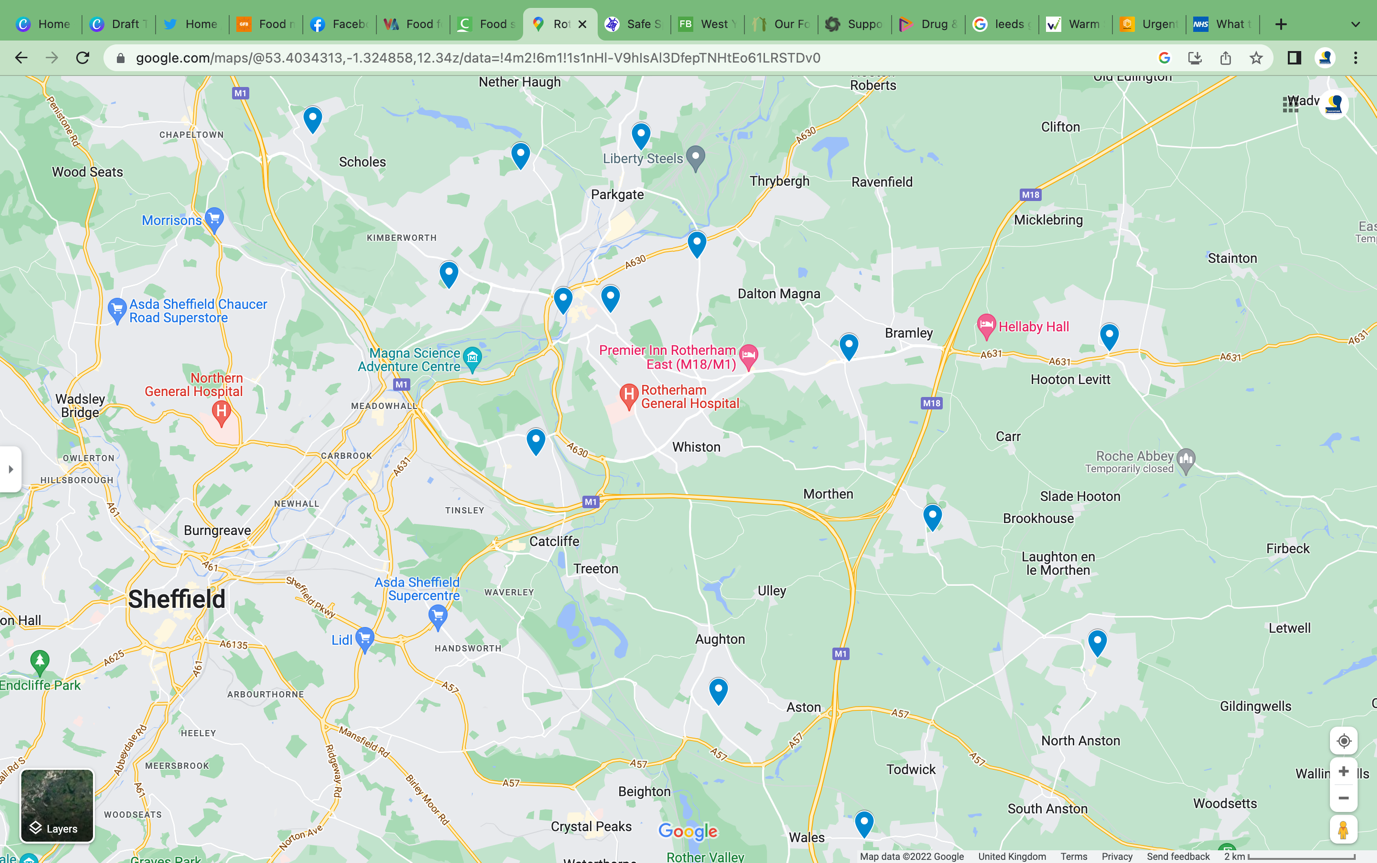 Dinnington LibraryGreasbrough LibraryKiveton Library Maltby LibraryMowbray Gardens Library Rawmarsh LibrarySwinton LIbrary Wath Library Wickersley LibraryThurcroft LibraryThorpe Hesley Library Kimberworth library Archive Search Room At Clifton Park MuseumWalker Kitchen at Clifton Park MuseumOther Info on Keeping WarmGovernment Payments to Help Heat your Home Winter Fuel Payments - money towards heating bills for those born before 26 September 1956. If you're eligible, you'll usually be paid automatically.Cold Weather Payments - £25 payment if the average temperature in your area is below 0 for 7 days. Open to people on certain benefits or mortgage support. Warm Home Discounts - £150 off your electricity bill for some people with different benefits. To find out more, please visit: www.gov.uk/winter-fuel-payment People sleeping rough in Winter If you want to self-refer for support or are worried about someone sleeping rough at any point in the year, you can report it to your local authority/outreach team via: https://www.StreetLink.org.uk/ or 0300 500 0914 Rotherham provide emergency accommodation for anyone sleeping rough during sub-zero temperaturesPeople sleeping rough can access this service by calling Homelessness Team 01709 336009 (8.30-5pm) or 07748 143170 outside of these hours. Members of the public can also use these numbers if they are concerned about someone sleeping rough. In an emergency call 999Getting Food this WinterFood banks and other places can support with food and necessities this Winter. Below is some info on where to get support with food in Rotherham. Foodbanks in RotherhamRotherham Foodbank operate a collection service on Tuesday and Thursday 10am-2pm, for clients with a voucher code. Different food banks have different opening times over Winter - it's good to get in touch early and find out info for getting food in time for ChristmasTo get a referral contact a local support agency such as Citizens' Advice:Call Citizens Advice Rotherham on 0808 278 7911Or 01709 515680 to book a video advice callbackYou can also get affordable food from the Social Supermarket at Rotherham Minster: https://RotherhamMinster.co.uk/social-supermarket. To get in touch email SocialSupermarket@RotherhamMinster.co.uk or Call 07419 200405.Christmas Dinner on a BudgetIf you want to cook Christmas dinner at home on a budget, here is a handy shopping list to look through:Christmas Dinner for 4Lidl Braemoor Turkey Breast Joints with pork, onion and safe stuffing topped with bacon (frozen) - £5.29Lidl Birchwood Pigs in Blankets (12 pack) - £2.29Tesco Baking Potatoes (4 pack) - 57pMorrisons Prepared Carrots and Broccoli - £1.49Morrisons Parsnips - 69pSprouts - 99pTesco Yorkshire Puddings (12 pack) - £1.30Morrisons Cranberry Sauce - 59p Morrisons Bisto Turkey Gravy Granules - £1.99 Total: £15.20 (Per Person - Serves 4 - £3.80)Fancy Festive Recipes on a Budget from Bootstrap Cook, Jack MunroeSprout Scones - CookingOnABootstrap.com/2016/12/31/sprout-scones-15p-v/Leftover Turkey Curry - CookingOnABootstrap.com/2017/12/26/leftover-turkey-curry-34p/Please note recipes will be more expensive than Jack lists as some of these price estimates were from a while ago but they will still be relatively budget-friendly 